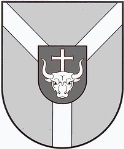 KAUNO  RAJONO  SAVIVALDYBĖS  TARYBA13 POSĖDISSPRENDIMASDĖL KAUNO RAJONO SAVIVALDYBĖS KOMUNALINIŲ ATLIEKŲ TVARKYMO TAISYKLIŲ PATVIRTINIMO2017 m. gruodžio 21 d.  Nr. TS-432KaunasVadovaudamasi Lietuvos Respublikos vietos savivaldos įstatymo 6 straipsnio 28 ir 31 punktais, 18 straipsnio 1 dalimi, Lietuvos Respublikos atliekų tvarkymo įstatymo 31 straipsniu, Kauno rajono savivaldybės taryba n u s p r e n d ž i a:1. Patvirtinti Kauno rajono savivaldybės komunalinių atliekų tvarkymo taisykles (pridedama).2.	Pripažinti netekusiu galios Kauno rajono savivaldybės tarybos 2008 m. kovo 6 d. sprendimą Nr. TS-65 „Dėl Kauno rajono savivaldybės komunalinių atliekų tvarkymo taisyklių patvirtinimo“ su visais pakeitimais ir papildymais.3.	Pripažinti netekusiu galios Kauno rajono savivaldybės tarybos 2013 m. rugpjūčio 29 d. sprendimą Nr. TS-310 „Dėl Kauno rajono savivaldybės komunalinių atliekų tvarkymo taisyklių patvirtinimo“ su visais pakeitimais ir papildymais.4.	Nustatyti, kad šis sprendimas įsigalioja kitą dieną po jo oficialaus paskelbimo Teisės aktų registre.5.	Įpareigoti Savivaldybės administracijos direktorių paskelbti šį sprendimą Teisės aktų registre, kai bus pasirašyta sutartis su atliekų tvarkytoju (tvarkytojais) ir paslauga pradėta teikti visa apimtimi.Savivaldybės meras								Valerijus MakūnasPATVIRTINta Kauno rajono savivaldybės tarybos2017 m. gruodžio 21 d. sprendimu Nr. TS-432KAUNO RAJONO SAVIVALDYBĖS komunalinių ATLIEKŲ TVARKYMO TAISYKLĖS I. Bendrosios nuostatos1.	Kauno rajono savivaldybės komunalinių atliekų tvarkymo taisyklės (toliau – Taisyklės) parengtos vadovaujantis Lietuvos Respublikos aplinkos apsaugos įstatymu, Lietuvos Respublikos atliekų tvarkymo įstatymu, Pakuočių ir pakuočių atliekų tvarkymo įstatymu, Valstybiniu strateginiu atliekų tvarkymo planu, patvirtintu Lietuvos Respublikos Vyriausybės 2014 m. balandžio 16 d. nutarimu Nr. 366 „Dėl valstybinio atliekų tvarkymo 2014–2020 metų patvirtinimo“, Atliekų tvarkymo taisyklėmis, patvirtintomis Lietuvos Respublikos aplinkos ministro 1999 m. liepos 14 d. įsakymu Nr. 217 „Dėl atliekų tvarkymo taisyklių patvirtinimo“, Pakuočių ir pakuočių atliekų tvarkymo taisyklėmis, patvirtintomis Lietuvos Respublikos aplinkos ministro 2002 m. birželio 27 d. įsakymu Nr. 348 „Dėl pakuočių ir pakuočių atliekų tvarkymo taisyklių patvirtinimo“, Minimaliais komunalinių atliekų tvarkymo paslaugos kokybės reikalavimais, patvirtintais Lietuvos Respublikos aplinkos ministro 2012 m. spalio 23 d. įsakymu Nr. D1-857 „Dėl minimalių komunalinių atliekų tvarkymo paslaugos kokybės reikalavimų patvirtinimo“.2.	Savivaldybės komunalinių atliekų tvarkymo taisyklės (toliau – Taisyklės) reglamentuoja komunalinių atliekų Kauno rajono savivaldybės (toliau – Savivaldybės) teritorijoje tvarkymo viešųjų paslaugų teikimą, nustato komunalinių atliekų surinkimo, rūšiavimo, šalinimo, saugojimo, apskaitos tvarką, atliekų turėtojų bei atliekų tvarkytojų teises, pareigas ir atsakomybę ir yra skirtos užtikrinti Savivaldybės bei Kauno regiono atliekų tvarkymo planų įgyvendinimą. 3.	Taisyklės yra privalomos visiems Savivaldybės teritorijoje esantiems komunalinių atliekų turėtojams: fiziniams ir juridiniams asmenims. Taisyklių reikalavimai, nustatyti juridiniams asmenims, taikomi ir jų filialams, atstovybėms bei bet kokio tipo atskirai esantiems struktūriniams ar ūkiniams padaliniams (toliau – Juridinių asmenų padaliniai).4.	Skirtingų komunalinių atliekų srautų tvarkymo reikalavimai gali būti nustatomi atskirose šių atliekų srautų tvarkymo taisyklėse ir kituose dokumentuose, kurie, esant būtinybei, gali būti keičiami, tikslinami, taisomi ir papildomi. 5.	Kitos Savivaldybės teritorijoje susidarančios atliekos yra tvarkomos Lietuvos Respublikos  įstatymų nustatyta tvarka.II. PAGRINDINĖS SĄVOKOS6.	Taisyklėse naudojamos šios sąvokos: 6.1.	Antrinės žaliavos – tiesiogiai perdirbti tinkamos atliekos ir perdirbti tinkamos iš atliekų gautos medžiagos.6.2.	Atliekos – medžiaga ar daiktas, kurių turėtojas atsikrato, ketina ar privalo atsikratyti.6.3.	Didelių gabaritų atliekų surinkimo aikštelė - įrenginys, kuriame iš komunalinių atliekų turėtojų laikinai saugoti priimamos atskirai surinktos naudoti, apdoroti ir atskirai šalinti skirtos atliekos: antrinės žaliavos, didžiosios atliekos, buityje susidarančios elektros ir elektroninės įrangos atliekos, pavojingos buities atliekos, žaliosios atliekos, statybos ir griovimo atliekos ir kuriame iš komunalinių atliekų turėtojų (fizinių asmenų) šios atliekos priimamos be papildomo mokesčio. 6.4.	Atliekų turėtojas – atliekų gamintojas arba juridinis ar fizinis asmuo (individualios namų valdos savininkas, daugiabučio namo buto savininkas (arba daugiabučių namų savininkų bendrija bei būsto eksploatavimo įmonė (daugiabučių namų administratorius)), sodo ir garažo valdos savininkas (arba sodų ir garažų bendrija), įmonė, įstaiga ir organizacija), kuris turi atliekų bei yra apmokestintas vietine rinkliava.6.5.	Biologiškai skaidžios atliekos – bet kokios atliekos, kurios gali būti suskaidytos aerobiniu ir anaerobiniu būdu, pvz., žaliųjų teritorijų, parkų bei sodų tvarkymo atliekos – žaliosios atliekos (šakos, lapai, nupjauta žaliųjų vejų žolė), užterštas arba netinkamas perdirbti popierius ir kartonas, skystos ir kietos maisto produktų atliekos, susidarančios gaminant arba realizuojant maistą ir pan.6.6.	Bendro naudojimo konteineris/kolektyvinis konteineris – keturratis, plastikinis, su plokščiais arba kupoliniais dangčiais, stabdžių mechanizmu 1,1 m3 ar kitos talpos konteineris.6.7.	Buityje susidarančios elektros ir elektroninės įrangos atliekos – buityje, taip pat komerciniuose bei pramonės ūkio objektuose, institucijose ir kituose šaltiniuose susidarančios elektros arba elektroninės įrangos atliekos, savo pobūdžiu ar sudėtimi bei kiekiu panašios į buityje susidarančias elektros ir elektroninės įrangos atliekas.6.8.	Didelių gabaritų atliekos – dideli buities apyvokos daiktai: baldai  ir kt.6.9.	Komunalinės atliekos – buitinės (buityje susidarančios) ir kitokios atliekos, kurios savo pobūdžiu ar sudėtimi yra panašios į buitines atliekas.6.10.	Komunalinių atliekų turėtojas – fizinis ar juridinis asmuo (individualios namų valdos savininkas, buto savininkas (arba daugiabučių namų savininkų bendrija bei būsto eksploatavimo įmonė (daugiabučių namų administratorius), sodo ar garažo valdos savininkas (arba sodų ir garažų bendrija), įmonė, įstaiga ir organizacija), kuris turi komunalinių atliekų bei yra apmokestintas vietine rinkliava.6.11.	Komunalinių atliekų tvarkymo paslauga – viešoji paslauga, apimanti komunalinių atliekų surinkimą, vežimą, naudojimą, šalinimą, šių veiklų organizavimą, stebėseną, šalinimo vietų vėlesnę priežiūrą. 6.12.	Komunalinių atliekų tvarkymo sistema – organizacinių, techninių ir teisinių priemonių visuma, susijusi su Savivaldybės funkcijų įgyvendinimu komunalinių atliekų tvarkymo srityje.6.13.	Komunalinių atliekų tvarkymo sistemą papildanti atliekų surinkimo sistema (papildanti atliekų surinkimo sistema) – Vyriausybės ar jos įgaliotos institucijos nustatytoms gaminių ir (ar) pakuočių atliekų tvarkymo užduotims įvykdyti, gamintojų, importuotojų, jų įsteigtų organizacijų ar atliekas tvarkančių įmonių, kurioms gamintojai ir importuotojai sutartiniais pagrindais paveda tvarkyti gaminių ir (ar) pakuočių atliekas, diegiama ar įdiegta gaminių ir (ar) pakuočių atliekų surinkimo iš komunalinių atliekų srauto sistema.6.14.	Komunalinių atliekų tvarkytojas – įmonė ar kitas juridinis asmuo, kuris tvarko komunalines atliekas pagal Atliekų tvarkymo įstatymo ir kitų teisės aktų reikalavimus.6.15.	Komunalinių atliekų tvarkymo paslaugos teikimo administravimas – Savivaldybės veikla, nustatant komunalinių atliekų tvarkymo paslaugos teikimo taisykles, priimant kitus teisės aktus, reglamentuojančius komunalinių atliekų tvarkymą, taip pat savivaldybės atliekų tvarkymo taisyklių, kitų teisės aktų reikalavimų vykdymo kontrolė.6.16.	Leidimas – taršos integruotos prevencijos ir kontrolės leidimas arba taršos leidimas, rengiami ir išduodami teisės aktų nustatyta tvarka.6.17.	Mišrios komunalinės atliekos – po rūšiavimo likusios komunalinės atliekos.6.18.	Pakuočių atliekos – pakuotės ir pakuočių medžiagos, pagal atliekų apibrėžimą priskiriamos atliekoms, išskyrus pakuočių gamybos atliekas.6.19.	Paslaugos teikėjas – atliekų tvarkytojas, kuris pagal sutartį su Savivaldybe  teikia komunalinių ir  kitų atliekų tvarkymo paslaugas Savivaldybės teritorijoje.6.20.	Pavojingos buities atliekos – atliekos, susidarančios pas komunalinių atliekų turėtojus, atliekų sąraše pažymėtos kaip pavojingos, pasižyminčios viena ar keliomis pavojingumą lemiančiomis savybėmis, nurodytomis Lietuvos Respublikos atliekų tvarkymo įstatymo 4 priede, ir atitinkančios Aplinkos ministerijos nustatytus atliekų pavojingumo kriterijus, bei kitos atliekos, atliekų sąraše nepažymėtos kaip pavojingos, tačiau pasižyminčios viena ar keliomis pavojingumą lemiančiomis savybėmis ir atitinkančios atliekų pavojingumo kriterijus. Pagrindinės šių atliekų grupės: galvaniniai elementai, akumuliatoriai; pasenę vaistai; buitinės chemijos produktai; lakų, dažų, skiediklių atliekos; cheminėmis medžiagomis užteršta pakuotė; naudoti tepalai, tepalų filtrai ir kitos naftos produktų atliekos; gyvsidabrio turinčios atliekos; dalis buityje susidarančių elektros ir elektroninės įrangos atliekų; kitos atliekos.6.21.	Regioninė komunalinių atliekų tvarkymo sistema – techninių, organizacinių ir teisinių priemonių visuma, susijusi su Savivaldybės funkcijų įgyvendinimu atliekų tvarkymo srityje ir veikianti Kauno apskrities Savivaldybių administruojamose teritorijose.6.22.	Regioniniai viešieji atliekų tvarkymo įrenginiai – atliekų perkrovimo stotys, regioniniai sąvartynai, didelių gabaritų atliekų surinkimo aikštelės, kompostavimo aikštelės, statybos ir griovimo atliekų tvarkymo aikštelės ir kiti regioniniai atliekų tvarkymo įrenginiai, savo nuosavybės teise priklausantys VšĮ Kauno regiono atliekų tvarkymo centrui (toliau – 
VšĮ Kauno RATC) ir reikalingi šiose taisyklėse nurodytoms regioninėms komunalinių atliekų tvarkymo paslaugoms teikti.6.23.	Regioninis sąvartynas – komunalinių atliekų šalinimo įrenginys, atitinkantis ES direktyvų ir Lietuvos Respublikos teisės aktų reikalavimus, skirtas atliekoms išversti ant žemės paviršiaus arba po žeme. 6.24.	Sąvartyno „vartų mokestis“ – VšĮ Kauno RATC nustatytas užmokestis už priimamų komunalinių atliekų svorio vienetą. Į šį mokestį yra įskaičiuotos visos regioninės sistemos eksploatavimo sąnaudos, įskaitant sąvartynų uždarymo ir priežiūros po uždarymo, regioninių atliekų tvarkymo įrenginių eksploatavimo, surinktų atskirų atliekų srautų  – specifinių atliekų (buities pavojingų, didžiųjų atliekų, biologiškai skaidžių atliekų, žaliųjų atliekų) tvarkymo, visuomenės informavimo ir švietimo, regioninės komunalinių atliekų tvarkymo sistemos administravimo, investicijų, reikalingų plėtoti regioninę atliekų tvarkymo sistemą ir kitas sąnaudas.6.25.	 Savivaldybės viešieji atliekų tvarkymo įrenginiai – atliekų bei antrinių žaliavų surinkimo priemonės, konteinerių aikštelės ir kiti atliekų tvarkymo įrenginiai, savo nuosavybės teise priklausantys Savivaldybei ar komunalinių atliekų tvarkytojui ir reikalingi šiose taisyklėse nurodytoms Savivaldybės komunalinių atliekų tvarkymo paslaugoms teikti.6.26.	Specifinės atliekos – iš komunalinių atliekų atskirai surenkamos ir tvarkomos atliekos (antrinės žaliavos, didžiosios atliekos, pavojingos buities atliekos, buityje susidarančios elektros ir elektroninės įrangos atliekos, biologiškai skaidžios (žaliosios) ir kitos atskirai surenkamos atliekos).6.27.	 Statybos ir griovimo atliekos – atliekos, susidarančios statant, rekonstruojant, remontuojant ar griaunant statinius.6.28.	 Žaliosios atliekos – žaliųjų teritorijų, parkų bei sodų tvarkymo atliekos (šakos, lapai, nupjauta žaliųjų vejų žolė) ir kitos panašios kilmės atliekos, kurios gali būti suskaidytos aerobiniu ar anaerobiniu būdu. 6.29.	Vietinė rinkliava už komunalinių atliekų tvarkymą (toliau – vietinė rinkliava) – Kauno rajono savivaldybės tarybos sprendimu už komunalinių atliekų surinkimą iš komunalinių atliekų turėtojų ir jų tvarkymą nustatyta privaloma įmoka, galiojanti savivaldybės teritorijoje, kurią kiekvienas komunalinių atliekų turėtojas privalo sumokėti šiose Taisyklėse nustatyta tvarka.6.30.	Vietinės rinkliavos mokėtojai – komunalinių atliekų turėtojai, visi fiziniai ir juridiniai asmenys, valdantys, naudojantys, disponuojantys nekilnojamu turtu (išskyrus žemės sklypus) savivaldybės teritorijoje, privalantys mokėti vietinę rinkliavą.6.31.	Vietinės rinkliavos administratorius (toliau – Administratorius) – Kauno rajono savivaldybės įsteigtas juridinis asmuo ar administracijos padalinys, kuriam teisės aktų nustatyta tvarka pavesta administruoti Vietinės rinkliavos surinkimą. 6.32.	 Kitos Taisyklėse vartojamos sąvokos suprantamos taip, kaip jos apibrėžtos Lietuvos Respublikos teisės aktuose.III. komunalinių atliekų tvarkymo PASLAUGOS organizavimas7.	Savivaldybės komunalinių atliekų tvarkymo sistema teikia komunalinių atliekų surinkimo, išvežimo, rūšiavimo, naudojimo ir šalinimo paslaugas visiems Savivaldybės teritorijoje esantiems komunalinių atliekų turėtojams.8.	Savivaldybės atliekų tvarkymo sistema turi užtikrinti visų Savivaldybės teritorijoje susidarančių komunalinių atliekų tvarkymą taip, kad nekiltų pavojus aplinkai ir žmonių sveikatai.9.	Savivaldybės atliekų tvarkymo sistema turi užtikrinti kokybiškas atliekų tvarkymo paslaugas už mažiausią galimą kainą ir įgyvendinti principą „teršėjas moka“.10.	Savivaldybės komunalinių atliekų tvarkymo sistemos esama būklė, organizavimo bei plėtros tikslai ir priemonės aprašyti Kauno rajono savivaldybės komunalinių atliekų tvarkymo plane, parengtame atsižvelgiant į Valstybinį strateginį atliekų tvarkymo planą ir Kauno regiono komunalinių atliekų tvarkymo planą.11.	Savivaldybės teritorijoje komunalinių atliekų tvarkymą administruoja ir organizuoja Savivaldybės administracija, vadovaudamasi galiojančiais teisės aktais. Daliai komunalinių atliekų tvarkymo organizavimo funkcijų vykdyti Savivaldybė kartu su kitomis regiono savivaldybėmis yra įsteigusi VšĮ Kauno RATC, kuris vykdo veiklą pagal įstatus ir kitus dokumentus.12.	Savivaldybės administracija organizuoja Savivaldybės teritorijoje susidarančių komunalinių atliekų surinkimą bei pervežimą į regioninius įrenginius ir nuo jų atskirtų kitų atliekų – antrinių žaliavų, pakuočių atliekų, pavojingų buities atliekų, elektros ir elektroninės įrangos atliekų, žaliųjų, bei didžiųjų  ir kitų naudoti tinkančių atliekų surinkimą, vykdo visuomenės informavimą ir švietimą, konkurso tvarka parenka komunalinių atliekų tvarkytojus, o savivaldybės Taryba tvirtina atliekų tvarkymo taisykles ir atliekų tvarkymo planus, Vietinės rinkliavos už komunalinių atliekų tvarkymą nuostatus bei vietinės rinkliavos dydžius, dydžių nustatymo metodiką.13.	VšĮ Kauno RATC, eksploatuodamas regioninę komunalinių atliekų tvarkymo sistemą, organizuoja Savivaldybės teritorijoje esančios didelių gabaritų atliekų surinkimo aikštelės(-ių), regioninio sąvartyno ir kitų regiono komunalinių atliekų tvarkymo infrastruktūros įrenginių įrengimą bei eksploatavimą, įskaitant didelių gabaritų atliekų surinkimo aikštelėse surenkamų kitų atliekų (antrinių žaliavų, pakuočių atliekų, pavojingų buities atliekų, buityje susidarančių elektros ir elektroninės įrangos atliekų, žaliųjų bei didžiųjų ir kitų naudoti tinkančių atliekų)  išvežimą perdirbti ar saugoti, rengia ir vykdo regioninę visuomenės informavimo ir švietimo programas, teikia savivaldybėms pagalbą atliekų tvarkymo klausimais, vykdo kitas funkcijas, kurias paveda Savivaldybė.14.	Savivaldybė, organizuodama komunalinių atliekų tvarkymo sistemą, būtiną jos teritorijoje susidarančioms komunalinėms atliekoms tvarkyti, naudojasi tiek Savivaldybės, tiek regioninės atliekų tvarkymo sistemos viešaisiais atliekų tvarkymo įrenginiais.15.	Savivaldybės atliekų tvarkymo sistemos plėtra vykdoma palaipsniui, vadovaujantis Savivaldybės atliekų tvarkymo planu, atitinkamais Savivaldybės tarybos sprendimais, administracijos direktoriaus įsakymais bei sutartyse su VšĮ Kauno RATC, atliekų tvarkytojais nurodyta investicijų apimtimi ir terminais.IV. komunalinių atliekų tvarkymo sistemos finansavimas16.	Savivaldybės administracija organizuoja, administruoja ir plėtoja komunalinių atliekų tvarkymo sistemą taip, kad būtų įgyvendintas „teršėjas moka“ principas, t. y. visas komunalinių atliekų tvarkymo išlaidas apmokėtų komunalinių atliekų turėtojai (fiziniai ir juridiniai asmenys).17.	Komunalinių atliekų tvarkymo sistema finansuojama ES, Valstybės, Savivaldybės ir vietinės rinkliavos už komunalinių atliekų surinkimą iš atliekų turėtojų ir atliekų tvarkymą lėšomis.18.	Vietinės rinkliavos apskaičiavimą, rinkimą, Vietinės rinkliavos mokėtojų registro sudarymą reglamentuoja Savivaldybės tarybos sprendimu patvirtinti Savivaldybės vietinės rinkliavos už komunalinių atliekų surinkimą iš atliekų turėtojų ir atliekų tvarkymą nuostatai (toliau – Nuostatai).19.	Vietinės rinkliavos lėšos naudojamos Savivaldybės tarybos sprendimu patvirtintam atliekų tvarkymo planui  finansuoti.20.	Nustatydama komunalinių atliekų tvarkymo vietinės rinkliavos dydžius atliekų turėtojams už atliekų tvarkymą, Savivaldybės taryba turi atsižvelgti ne tik į Savivaldybės atliekų tvarkymo operatorių išlaidas, patiriamas tvarkant atliekas, bet ir į jų pajamas, gautas perduodant naudoti gaminių ir pakuočių ar kitas atliekas.21.	Apmokestinamųjų gaminių ir pakuočių tvarkymo sistemą organizuoja ir finansuoja gamintojai ir importuotojai arba jų  licencijuotos organizacijos (toliau – Organizacijos), vadovaujantis Savivaldybės komunalinių atliekų tvarkymo planu ir Aplinkos ministerijos patvirtintais Minimaliais komunalinių atliekų tvarkymo paslaugos kokybės reikalavimais, pagal su Savivaldybe sudarytas bendradarbiavimo sutarčių sąlygas.V. KOMUNALINIŲ Atliekų turėtojų teisės ir pareigos 22.	Savivaldybės teritorijoje esantys fiziniai ir juridiniai asmenys bei juridinių asmenų padaliniai privalo naudotis tik tų komunalinių atliekų tvarkytojų paslaugomis, su kuriais sutartis pasirašo Savivaldybės administracija. Savivaldybės administracija informaciją apie šiuos komunalinių atliekų tvarkytojus atliekų turėtojams teikia skelbimais viešose vietose ir žiniasklaidos priemonėse.23.	Visi komunalinių atliekų turėtojai privalo mokėti Savivaldybės nustatytą Vietinę rinkliavą už komunalinių atliekų tvarkymą.  24.	Kiekvieno žemės sklypo, esančio Savivaldybės teritorijoje, savininkas (nuomininkas, naudotojas ar valdytojas) yra atsakingas už tinkamą atliekų surinkimą ir jų išvežimą iš savo žemės sklypo, vadovaujantis šiomis Taisyklėmis.25.	Komunalinių atliekų turėtojus atitinkamo dydžio konteineriais mišrioms  komunalinėms atliekoms, pakuočių ir kitų atliekų  surinkimui  aprūpina Paslaugos teikėjas (-ai), Kauno rajono savivaldybės administracija ar Gamintojų ir importuotojų organizacijos. Konteinerių dydį parenka komunalinių atliekų tvarkytojai pagal susidarančių komunalinių atliekų kiekį (normą) ir konteinerių ištuštinimo dažnumą, taip pat atsižvelgdami į atliekų turėtojų kreipimąsi raštu, gautą pagal šių Taisyklių 26 punktą. Komunalinių atliekų turėtojai, neturintys konteinerio, apie tai praneša raštu ar žodžiu Administratoriui.26.	Komunalinių atliekų turėtojai, pateikę motyvuotą ir pagristą paaiškinimą, turi teisę vieną kartą per metus pasikeisti mišrių komunalinių atliekų surinkimo konteinerį į tokio dydžio konteinerį, kuris atitinka realų susidarančių atliekų kiekį ir privalo mokėti atitinkamą Vietinės rinkliavos mokestį.27.	Komunalinių atliekų turėtojai, kompostuojantys biologiškai skaidžias ir žaliąsias atliekas, bei vykdantys rūšiavimą atskirais konteineriais, turi teisę mokėti mažesnę Vietinę rinkliavą už komunalinių atliekų surinkimą iš atliekų turėtojų ir tvarkymą.28.	Visi komunalinių atliekų turėtojai turimas atliekas privalo rūšiuoti: nuo kitų atliekų atskirti popierių ir kartoną, pakuočių atliekas, stiklinius ir plastikinius daiktus, statybos ir griovimo atliekas, didžiąsias atliekas, pavojingas buities atliekas, elektros ir elektroninės įrangos atliekas, žaliąsias atliekas. 29.	Atskirai surenkamą buityje susidariusį kartoną, popierių, stiklą, plastiką, pakuočių atliekas komunalinių atliekų turėtojai privalo šalinti į artimiausius antrinėms žaliavoms skirtus specialiuosius konteinerius, atsižvelgdami į užrašus ant šių konteinerių, arba į Savivaldybės išdalintus individualius pakuočių atliekų konteinerius, o nesant tokioms galimybėms pristatyti tokias atliekas į didelių gabaritų atliekų surinkimo aikštelę. 30.	Komunalinių atliekų turėtojai, turintys žaliųjų atliekų, privalo šias atliekas kompostuoti savo kompostavimo įrenginiuose (dėžėse) arba pristatyti šias atliekas į didelių gabaritų atliekų surinkimo aikštelę ar kompostavimo aikštelę. 31.	Komunalinių atliekų turėtojai, turintys statybos ir griovimo atliekų privalo šias atliekas pristatyti į didelių gabaritų atliekų surinkimo aikštelę.32.	Mišrias komunalines atliekas komunalinių atliekų turėtojai turi šalinti į komunalinių atliekų konteinerius, kuriuos pagal paslaugų sutartį su  Savivaldybės administracija teikia ir aptarnauja komunalinių atliekų tvarkytojas. Rekomenduojama, kad komunalinių atliekų turėtojai šias atliekas į konteinerius mestų sudėtas į specialius polietileninius ar kitus maišelius.33.	Atliekų surinkimo konteineriai negali būti perpildyti, t. y. konteinerių dangčiai turi laisvai užsidaryti, o konteineriai be dangčių užpildyti tik iki viršutinio konteinerio krašto (be kaupo). Esant konteinerių perpildymui daugiau kaip penkis kartus iš eilės (pagal konteinerių ištuštinimo grafiką), atliekų tvarkytojai turi teisę pakeisti konteinerius į didesnės talpos konteinerius, o  atliekų turėtojai privalo mokėti atitinkamo dydžio Vietinę rinkliavą. 34.	Komunalinių atliekų turėtojai privalo pasirūpinti, kad šiukšliavežiai netrukdomi privažiuotų prie atliekų konteinerių tuo laiku, kada jie turi būti ištuštinami pagal komunalinių atliekų tvarkytojo ir Savivaldybės administracijos sudarytą ir suderintą bei viešai paskelbtą grafiką. Komunalinių atliekų turėtojų patalpose ar teritorijose esantys individualūs konteineriai jų ištuštinimo dieną nurodytu laiku turi būti pastatomi į su komunalinių atliekų tvarkytoju suderintas vietas, prie kurių gali laisvai privažiuoti šiukšliavežiai. To nepadarius, komunalinių atliekų tvarkytojas turi teisę atsisakyti tuštinti konteinerius.35.	Komunalinių atliekų turėtojai privalo nedelsiant pašalinti nurodytus pažeidimus atsižvelgdami į registruotu laišku gautus atliekų tvarkytojo pranešimus apie netinkamą atliekų išrūšiavimą į skirtingus konteinerius, trukdančias ištuštinti konteinerį kliūtis ir kitus pažeidimus. 36.	Komunalinių atliekų turėtojai, daugiabučių namų savininkų bendrijos bei būsto eksploatavimo įmonės (daugiabučių namų administratoriai), privalo Savivaldybės administracijai  pareikalavus pateikti informaciją apie gyventojų skaičių ir butų skaičių (būsto plotą), o juridiniai asmenys – apie darbuotojų arba atitinkamai moksleivių, mokinių, vaikų, vietų skaičių, užimamą plotą ir kitus parametrus, reikalingus atliekų susikaupimo kiekiams įvertinti bei Vietinės rinkliavos dydžiui paskaičiuoti.37.	Juridiniai asmenys ir juridinių asmenų padaliniai, kurių ūkinėje – komercinėje veikloje susidaro komunalinės atliekos, išskyrus juridinius asmenis ar jų padalinius, turinčius Leidimus, nurodytus šių Taisyklių 6.16. punkte, kuriuose numatytos kitokios sąlygos, privalo tvarkyti komunalines atliekas pagal šias Taisykles.38.	Komunalinių atliekų turėtojams griežtai draudžiama:38.1. deginti visas komunalines atliekas, išskyrus žaliąsias atliekas, Kauno rajono savivaldybės teritorijos tvarkos ir švaros taisyklėse nustatyta tvarka.38.2. raustis bendrojo naudojimo konteineriuose, imti iš jų atliekas ir (ar) pakuočių atliekas, įskaitant antrines žaliavas;38.3. išmesti bet kokias atliekas gatvėse, aikštėse, skveruose, parkuose, kitose viešose vietose ir kitur, palikti bet kokias atliekas šalia konteinerių;38.4. maišyti komunalines atliekas su gamybinės ir kitos ūkinės veiklos atliekomis;38.5. biologiškai skaidžias (žaliąsias) atliekas mesti į mišrių komunalinių atliekų, pakuočių atliekų ir kitų antrinių žaliavų ar į kitus šioms atliekoms neskirtus konteinerius;	38.6. savavališkai pakeisti konteinerio stovėjimo vietą;				38.7. užstatyti transporto priemonėmis komunalinių atliekų konteinerių aikštelių ar stovėjimo vietų priežiūros zonas;38.8. aprašinėti, gadinti ir laužyti konteinerius, piešti, klijuoti lipdukus ant konteinerių;38.9. į komunalinių atliekų konteinerius pilti žemės gruntą, statybos ir griovimo atliekas, chemines medžiagas, skystas atliekas, degančias ar karštas atliekas, pakuotės ir pakuočių atliekas, įskaitant antrines žaliavas, žaliąsias atliekas, pavojingas atliekas, elektros ir elektroninės įrangos atliekas, gatvių valymo atliekas ir kitas tam neskirtas atliekas;38.10. mesti mišrias komunalines atliekas į kitiems asmenims priklausančius ar kitiems komunalinių atliekų turėtojams sutartyse su Administratoriumi priskirtus mišrių komunalinių atliekų konteinerius (pavyzdžiui, į kaimyninio daugiabučio namo konteinerį ar atvežti mišrias komunalines atliekas iš kitų savivaldybių teritorijų, garažų, individualių valdų ar kolektyvinių sodų į daugiabučių namų konteinerius ir pan.).VI. PASLAUGOS TEIKĖJŲ TEISĖS ir pareigos 39.	Paslaugos teikėjas gali teikti viešąsias atliekų tvarkymo paslaugas Savivaldybės teritorijoje tik sudaręs sutartį su Savivaldybe. Savivaldybės teritoriją aptarnaujančių komunalinių atliekų tvarkytojų teisės ir pareigos yra apibrėžtos sutartyse tarp Paslaugos teikėjų ir Savivaldybės administracijos bei šiose Taisyklėse.40.	Paslaugos teikėjas turi būti registruotas atliekas tvarkančių įmonių registre, vykdyti pirminę atliekų apskaitą, teikti informaciją nustatyta tvarka atitinkamoms valstybinės valdžios ir valdymo institucijoms bei Savivaldybės administracijai, įstatymų nustatyta tvarka saugoti atliekų tvarkymo ir apskaitos dokumentaciją.41.	Komunalinių atliekų tvarkytojas privalo atliekų turėtojams pateikti visą reikiamą konteinerių kiekį ir įvairovę.42.	Paslaugos teikėjas, vykdantis antrinių žaliavų bei pakuotės surinkimą, gali aprūpinti atliekų turėtojus specialiais pakuočių atliekų  (popieriaus ir kartono, stiklo, plastiko) surinkimo konteineriais, vadovaudamasis sutartyje su Savivaldybės administracija nurodytais reikalavimais.43.	Paslaugos teikėjas, vykdantis antrinių žaliavų bei pakuotės surinkimą, privalo pagal prašymus pateikti specialius lengvus plastikinius keturračius antrinių žaliavų surinkimo konteinerius įmonėms, įstaigoms, organizacijoms, prekyvietėms bei organizuojamiems renginiams mieste.44.	Pagal atliekų turėtojo motyvuotą kreipimąsi raštu, komunalinių atliekų tvarkytojas anksčiau skirtą konteinerį privalo pakeisti kito dydžio konteineriu per sutartyje su Kauno rajono savivaldybės administracija nustatytą terminą. 45.	Komunalinių atliekų tvarkytojas, neaprūpinęs komunalinių atliekų turėtojų reikiamo dydžio ar reikiamu skaičiumi konteinerių, privalo surinkti komunalines atliekas, kurios paliekamos maišeliuose ar kitoje tinkamoje pakuotėje prie pilnų joms skirtų konteinerių.46.	Komunalinių atliekų tvarkytojas turi teisę atsisakyti tuštinti individualius konteinerius, kurių komunalinių atliekų turėtojai su komunalinių atliekų tvarkytoju sutartu laiku nepastato į iš anksto suderintą vietą arba konteineriai yra užpildyti atliekomis kurias draudžiama šalinti pagal šias Taisykles į komunalinių atliekų konteinerius. 47.	Komunalinių atliekų tvarkytojas privalo palaikyti švarą ir tvarką kolektyvinių konteinerių aikštelėse. Konteinerinių aikštelių priežiūros sąnaudos yra apmokamos sutartyje tarp Savivaldybės administracijos ir komunalinių atliekų tvarkytojo nustatyta tvarka.48.	Komunalinių atliekų tvarkytojas užtikrina švarą aplink individualius ir kolektyvinius konteinerius jų ištuštinimo metu.49.	Paslaugos teikėjas laikosi konteinerių ištuštinimo periodiškumo. Paslaugos teikėjas (-ai) privalo ant konteinerių nurodyti savo kontaktinius duomenis, kad konteinerių perpildymo atveju atliekų turėtojai galėtų apie tai pranešti Paslaugos teikėjui(-ams). Konteinerių aptarnavimo grafiką Paslaugos teikėjas(-ai) skelbia viešai sutartyje su Kauno rajono savivaldybės administracija nustatyta tvarka. 50.	Komunalinių atliekų konteineriai turi būti tuštinami ne rečiau kaip:50.1. Bendro naudojimo, skirti daugiabučių namų gyventojams – 2 kartus per savaitę; 50.2. Esantys individualiose namų valdose ir įmonėse, įstaigose, organizacijose – 1  kartą per 2 savaites;50.3.  Esantys sodų ir garažų bendrijose bei kiti konteineriai – 1 kartą per 2 savaites;50.4. Esantys individualiose namų valdose, kuriose gyvena tik vienas asmuo – 1 kartą per mėnesį.51.	Komunalinių atliekų konteineriai, jeigu jie yra beveik pilni, užpildyti ne mažiau kaip 3/4 jų tūrio, turi būti ištuštinti ir seniūnui nurodžius, taip pat gavus komunalinių atliekų turėtojo pranešimą, nesilaikant konteinerių ištuštinimo tvarkaraščio.52.	Antrinių žaliavų konteineriai, pastatyti viešose vietose, tuštinami pagal tvarkaraštį arba seniūnui nurodžius, jeigu yra užpildyti ne mažiau kaip 3/4 jų tūrio.53.	Komunalinių atliekų tvarkytojas privalo ne rečiau kaip 4 kartus per metus organizuoti didžiųjų atliekų, pavojingų buities atliekų surinkimą iš gyventojų ir juridinių asmenų apvažiavimo būdu.54.	Komunalinių atliekų tvarkytojas privalo vykdyti didžiųjų atliekų surinkimą taip, kaip tai yra numatyta sutartyje su Savivaldybės administracija dėl komunalinių atliekų surinkimo. 55.	Komunalines atliekas ir antrines žaliavas draudžiama rinkti ta pačia transporto priemone. Draudžiama maišyti komunalines ir atskirai surinktas antrines žaliavas.56.	Komunalinių atliekų tvarkytojas apie tam tikrų išrūšiuotų specifinių komunalinių atliekų, kurios yra surenkamos Savivaldybės teritorijoje, surinkimą apvažiavimo būdu privalo informuoti komunalinių atliekų turėtojus sutartyje su Kauno rajono savivaldybės administracija nustatyta tvarka. 57.	Komunalinės atliekos, kurių turėtojo neįmanoma nustatyti, tvarkomos sutartyje tarp  komunalinių atliekų tvarkytojo ir Savivaldybės administracijos nustatyta tvarka.58.	Komunalinių atliekų tvarkytojas privalo registruoti visus komunalinių atliekų turėtojų skundus ir prašymus (žodinius ir raštiškus), sutartyje su Kauno rajono savivaldybės administracija nustatyta tvarka. 59.	Paslaugos teikėjas(-ai) teikia informaciją Savivaldybės administracijai apie gaunamus skundus ar prašymus sutartyje su Savivaldybės administracija nustatyta tvarka.60.	Paslaugos teikėjas(-ai) savivaldybės administracijos reikalavimu privalo teikti duomenis apie gyventojus, įmones, įstaigas ir organizacijas, kurie naudojasi atliekų surinkimo ir išvežimo paslaugomis bei duomenis, reikalingus susidarančių atliekų kiekiui ir teikiamų atliekų surinkimo paslaugų apimčiai nustatyti, tarp jų – duomenis apie darbuotojų, tarnautojų, studentų, moksleivių skaičių, gamybos ar teikiamų paslaugų apimtį ir pan. VII. MIŠRIŲ KOMUNALINIŲ ATLIEKŲ SURINKIMAS IR ŠALINIMAS61.	Savivaldybės teritorijoje mišrios komunalinės atliekos surenkamos 1,1 m3, 
0,24 m3, 0,12 m3, 0,14 m3 ir kitos talpos konteineriais. 62.	Sodų bendrijos aptarnaujamos bendraisiais konteineriais, o esant geram privažiavimui (kelio plotis ne mažesnis kaip 4 metrai) nuolatos gyvenantys sodų bendrijos nariai gali būti aptarnaujami ir individualiais talpos konteineriais.63.	 Regioniniuose atliekų tvarkymo įrenginiuose mišrios komunalinės atliekos priimamos iš Savivaldybės teritorijoje šias atliekas surenkančio(-ių) Paslaugos teikėjo(-ų), iš Savivaldybės teritorijoje veikiančių juridinių asmenų, iš juridinių asmenų padalinių, kurie šias atliekas tvarko pagal šių Taisyklių 6.16 punkte nurodytus Leidimus, ir iš kitų asmenų.VIII. BIOLOGIŠKAI SKAIDŽIŲ ATLIEKŲ TVARKYMAS64.	Atliekų turėtojai žaliąsias atliekas privalo atskirti nuo kitų komunalinių atliekų jų susidarymo vietoje.65.	Atliekų turėtojai (individualių namų gyventojai) kurie turi galimybes žaliąsias atliekas kompostuoti, jas kompostuoja savo privačioje valdoje ar bendruose kelių individualių namų ūkių kompostavimo įrenginiuose su kitomis rekomenduojamomis kompostuoti atliekomis.66.	Komunalinių atliekų turėtojai, kurie neturi galimybių kompostuoti žaliųjų atliekų individualių namų ūkių teritorijose,  šias atliekas privalo pristatyti į žaliųjų atliekų kompostavimo aikštelę. 67.	Įmonės (laikino apgyvendinimo įstaigos, maitinimo įstaigos), kurių veikloje susidaro maisto, virtuvės atliekos, susidariusias ir išrūšiuotas biologiškai skaidžias atliekas turi perdirbti kompostavimo įrenginiuose arba kitaip panaudoti visuomenės sveikatai ir aplinkai saugiu būdu, arba šias atliekas gali sutartiniu pagrindu perduoti apdorojimo įmonėms.IX. PAKUOČIŲ ATLIEKŲ, ĮSKAITANT ANTRINES ŽALIAVAS, TVARKYMAS68.	Pakuočių  atliekų surinkimo konteineriais atliekų turėtojus aprūpina šių atliekų Paslaugų teikėjai, Kauno rajono savivaldybės administracija ar Gamintojų ir Importuotojų asociacijos. Atliekų turėtojas privalo iš paslaugos teikėjo priimti pakuočių atliekų konteinerį ir juo naudotis. 69.	Pakuočių atliekos individualių namų ūkiuose talpinamos į tam skirtus pakuočių atliekų surinkimo konteinerius.70.	Pakuočių atliekų konteineriai tuštinami periodiškumu, nurodytu surinkėjo grafike, kuris skelbiamas viešai vietinėje spaudoje, Atliekų tvarkytojo bei savivaldybės internetinėse svetainėse.71.	Individualių namų ūkiai gali papildomai naudotis bendro naudojimo pakuočių atliekų (įskaitant antrines žaliavas) surinkimo aikštelėmis ir didelių gabaritų atliekų surinkimo aikštelėmis.72.	Savivaldybės teritorijoje antrinėms žaliavoms surinkti naudojami bendro naudojimo 
1,8 m3 ar 2,5 m3  ir kitos talpos konteineriai. 73.	Esant poreikiui, gali būti naudojami ir kitokios talpos antrinių žaliavų surinkimo konteineriai. Gali būti naudojami požeminiai arba pusiau požeminiai konteineriai. Jeigu antrinių žaliavų gabaritai netinka antrinių žaliavų surinkimo konteineriams, jas reikia susmulkinti arba tvarkyti kaip didelių gabaritų atliekas.74.	Jeigu komunalinių atliekų turėtojas konteinerių tuštinimo dieną į nurodytą vietą pakuočių atliekų surinkimo konteinerio neišstumia, atliekos surenkamos kitą pagal paslaugų teikimo grafiką nustatytą konteinerių tuštinimo dieną.75.	Atliekų tvarkytojas turi teisę neištuštinti individualaus pakuočių atliekų surinkimo konteinerio, jeigu tuštinimo metu nustatyta, jog konteineryje yra kitokių atliekų, nei numatyta į tokius konteinerius mesti. 76.	Įmonės ir įstaigos gali naudotis Savivaldybės sukurta pakuočių atliekų surinkimo sistema arba tvarkyti jas pagal dvišales sutartis su Atliekų tvarkytojais.77.	Pakuočių atliekų tvarkymo užduotims įgyvendinti gamintojai ir importuotojai gali  diegti papildomas pakuočių atliekų surinkimo priemones. Savivaldybės Atliekų tvarkymo sistemą papildančių pakuočių atliekų surinkimo sistemų diegimo sąlygos turi būti suderintos su Savivaldybe teisės aktų nustatyta tvarka. X. PAVOJINGŲ ATLIEKŲ TVARKYMAS78.	Atliekų turėtojai pavojingas buities atliekas privalo atskirti nuo kitų komunalinių atliekų jų susidarymo vietoje ir pristatyti į artimiausią didelių gabaritų atliekų surinkimo aikštelę. Šios atliekos taip pat surenkamos apvažiavimo būdu.79.	Atliekų turėtojai susikaupusius senus vaistus turi perduoti vaistinėms, kurios šias atliekas priima Sveikatos apsaugos ministerijos nustatyta tvarka.80.	Baterijų ir akumuliatorių atliekų tvarkymo užduotims įgyvendinti gamintojai ir importuotojai gali diegti papildomas baterijų ir akumuliatorių atliekų surinkimo priemones. Savivaldybės Atliekų tvarkymo sistemą papildančių baterijų ir akumuliatorių atliekų surinkimo sistemų diegimo sąlygos turi būti suderintos su Savivaldybe teisės aktų nustatyta tvarka. XI. ELEKTROS IR ELEKTRONINĖS ĮRANGOS ATLIEKŲ TVARKYMAS81.	Atliekų turėtojai elektros ir elektroninės įrangos atliekas privalo atskirti nuo kitų komunalinių atliekų jų susidarymo vietoje ir pristatyti į artimiausią didelių gabaritų atliekų surinkimo aikštelę. Šios atliekos taip pat surenkamos apvažiavimo būdu.82.	Teisės aktų nustatyta tvarka perduoti elektros ir elektroninės įrangos platintojams (pardavėjams), kurie privalo, nereikalaudami papildomai sumokėti, priimti vartotojo atiduodamas buityje susidarančias elektros ir elektroninės įrangos atliekas tuo atveju, jei vartotojo atiduodamos elektros ir elektroninės įrangos atliekos yra tos pačios paskirties kaip jo perkama elektros ir elektroninė įranga ir jei atiduodamos elektros ir elektroninės įrangos atliekų kiekis (skaičiuojant įrangos vienetais) atitinka perkamos elektros ir elektroninės įrangos kiekį. 83.	Elektros ir elektroninės įrangos atliekas tvarkymo užduotims įgyvendinti gamintojai ir importuotojai gali diegti papildomas elektros ir elektroninės įrangos atliekas surinkimo priemones. Savivaldybės Atliekų tvarkymo sistemą papildančių atliekų surinkimo sistemų diegimo sąlygos turi būti suderintos su Savivaldybe teisės aktų nustatyta tvarka. XII. DIDELIŲ GABARITŲ ATLIEKŲ TVARKYMAS84.	Atliekų turėtojai didelių gabaritų atliekas privalo pristatyti į artimiausią didelių gabaritų atliekų surinkimo aikštelę. Šios atliekos taip pat surenkamos apvažiavimo būdu.85.	Didelių gabaritų atliekos apvažiavimo metu talpinamos į specialius bendrus konteinerius, kurie pastatomi su Savivaldybe suderintose vietose ne mažiau kaip  keturis kartus per metus ir išvežami paslaugos teikėjo pagal nustatytą paslaugų teikimo grafiką. Apvažiavimo metu didelių gabaritų atliekos surenkamos iš kiekvieno individualaus namo. 86.	Paslaugos teikėjas privalo informuoti Atliekų turėtojus apie didelių gabaritų surinkimą konteineriais, šių atliekų surinkimo vietą bei laiką sutartyje su Savivaldybe nustatyta tvarka. XIII. STATYBINIŲ IR GRIOVIMO ATLIEKŲ TVARKYMAS87.	Šios Taisyklės reglamentuoja statybinių ir griovimo atliekų, susidarančių atliekant smulkius patalpų statybos (griovimo) ar remonto darbus, kuriems vykdyti teisės aktų nustatyta tvarka nėra privalomas statybos leidimas ar rašytinis pritarimas statinio projektui, tvarkymą. 88.	Įmonės ir organizacijos statybines ir griovimo atliekas (įskaitant atliekas, užterštas pavojingomis medžiagomis, pvz., asbesto turinčias atliekas) privalo atskirti nuo kitų komunalinių atliekų jų susidarymo vietoje, sudėti į patvarius maišus ar dėžes ir pristatyti į Kauno regioninį nepavojingų ir inertinių atliekų sąvartyną.89.	Gyventojai statybines ir griovimo atliekas, neužterštas pavojingomis medžiagomis, (pvz., asbesto neturinčias atliekas) privalo atskirti nuo kitų komunalinių atliekų jų susidarymo vietoje, sudėti į patvarius maišus ar dėžes ir pristatyti į artimiausią didelių gabaritų atliekų surinkimo aikštelę. Statybines ir griovimo atliekas, užterštas pavojingomis medžiagomis, privalo atskirti nuo kitų komunalinių atliekų jų susidarymo vietoje, sudėti į patvarius maišus ar dėžes ir pristatyti į Kauno regioninį nepavojingų ir inertinių atliekų sąvartyną.90.	Statybines ir griovimo atliekas, susidarančias statant, rekonstruojant, remontuojant ar griaunant statinius, kai tokiems darbams reikalingas statybos leidimas, tvarko Atliekų tvarkytojai, nustatyta tvarka turintys teisę teikti tokių atliekų tvarkymo paslaugas, vadovaudamiesi Lietuvos Respublikos aplinkos ministro įsakymu patvirtintomis Statybinių atliekų tvarkymo taisyklėmis pagal individualias sutartis. XIV. KOMUNALINIŲ Atliekų apskaitos duomenų surinkimas ir kaupimas 91.	Savivaldybės teritorijoje susidarančių komunalinių atliekų apskaitos duomenis renka ir kaupia Savivaldybės administracija ir Administratorius.92.	Savivaldybės administracija ir Administratorius renka ir kaupia duomenis apie komunalinių atliekų susidarymą įvairiuose šaltiniuose Savivaldybės teritorijoje, jų surinkimą, pervežimą bei perdavimą šalinti ir naudoti, apie šių atliekų tvarkymo įrenginius, apie paslaugas pagal sutartis su komunalinių atliekų tvarkytojais ir kitus komunalinių atliekų tvarkymo planavimui, priemonių įgyvendinimui bei kontrolei reikalingus duomenis.93.	Duomenis apie komunalinių atliekų susidarymą ir tvarkymą įmonėse, kurios privalo rengti pirminės atliekų apskaitos ataskaitas ir atliekų apskaitos ataskaitas, Savivaldybės administracija gali gauti pagal užklausą, raštu pateikiamą Kauno RAAD.XV. Visuomenės informavimas94.	Savivaldybės komunalinių atliekų tvarkymo sistemos organizavimą, plėtojimą ir eksploatavimą reglamentuojantys dokumentai yra prieinami visuomenei. Visi fiziniai ir juridiniai asmenys turi teisę su jais susipažinti įstatymų nustatyta tvarka.95.	Kiekvienais metais iki kovo 1 d. Savivaldybės administracija turi parengti ir paskelbti ataskaitą apie komunalinių atliekų tvarkymą Savivaldybės teritorijoje. Ataskaitoje pateikiami duomenys apie susidariusias, surinktas, panaudotas ir pašalintas komunalines atliekas.XVI. SKUNDŲ IR PRAŠYMŲ NAGRINĖJIMO TVARKA96.	Komunalinių atliekų turėtojų skundus ir prašymus dėl šių atliekų tvarkymo sistemos teikiamų paslaugų kokybės nagrinėja Savivaldybės teritoriją aptarnaujantis komunalinių atliekų tvarkytojas,  Savivaldybės administracija ir Administratorius. 97.	Skundai ar prašymai gali būti pateikiami raštu ar žodžiu.98.	Nagrinėjami tokie rašytiniai prašymai ir skundai, kurie yra įskaitomai parašyti valstybine kalba, yra pareiškėjo arba jo įgalioto atstovo pasirašyti, nurodyti jo vardas, pavardė, tikslus adresas, kuriuo jis pageidautų gauti atsakymą, ir telefono numeris (jeigu pareiškėjas jį turi). Neįskaitomi, nesuprantamai išdėstyti prašymai ir skundai grąžinami pareiškėjui, nurodant grąžinimo priežastį. Rašytiniai prašymai ir skundai, kuriuose nenurodyti pareiškėjo vardas ir pavardė, nenurodytas adresas arba pareiškėjo nepasirašyti, komunalinių atliekų tvarkytojo įgalioto asmens sprendimu paliekami nenagrinėti.99.	Nagrinėjami tokie žodiniai prašymai ir skundai, kuriuose pateikiantis asmuo nurodo savo vardą, pavardę, tikslų adresą bei telefono numerį (jeigu pareiškėjas jį turi), ir kuriuos galima išnagrinėti tuoj pat, nepažeidžiant kitų asmenų interesų.100.	 Prašymai ir skundai, gauti raštu ar žodžiu tiesiogiai iš asmens ar atsiųsti paštu, faksu bei elektroniniu paštu, registruojami bendra tvarka. Ant rašytinio prašymo ar skundo dedama registracijos žyma, joje įrašant prašymo ar skundo gavimo datą ir registracijos numerį.101.	 Gautas rašytinis ar žodinis skundas ar prašymas Atliekų tvarkytojo išnagrinėjamas per įmanomai trumpiausią laiką, bet ne vėliau kaip per 15 kalendorinių dienų nuo jo gavimo dienos, jeigu sutartyje su Savivaldybės administracija nenustatyta kitaip, apie priimtą sprendimą pranešama registruotu laišku komunalinių atliekų turėtojui, Savivaldybės administracijai ir Administratoriui.102.	 Gavęs pakartotinį skundą iš to paties komunalinių atliekų turėtojo tuo pačiu klausimu, komunalinių atliekų tvarkytojas privalo apie tai pranešti Savivaldybės administracijai, kuri sprendžia, ar skundas pagrįstas ir imasi atitinkamų priemonių. Pagrįsto skundo atveju komunalinių atliekų tvarkytojas privalo pašalinti trūkumus savo lėšomis.103.	 Kai trūkumas (pažeidimas) negali būti pašalintas nedelsiant, skundo (prašymo) pareiškėjas informuojamas apie terminą, per kurį trūkumas bus pašalintas, o jei trūkumo pašalinti neįmanoma arba atsisakoma jį šalinti, pateikiamas motyvuotas paaiškinimas. 104.	 Atliekų turėtojas turi teisę raštiškai kreiptis tiesiai į Savivaldybės administraciją su skundu dėl atliekų tvarkytojo neveikimo ar netinkamo veikimo. Tokie skundai yra nagrinėjami Savivaldybės administracijos nustatyta bendrąja tvarka.XVII. atliekų tvarkymo taisyklių VYKDYMO užtikrinimas ir atsakomybė už jų pažeidimus105.	 Taisyklėse nustatytų reikalavimų laikymosi kontrolę užtikrina Savivaldybės administracija ir seniūnai savo seniūnijose. 106.	 Įmonėms, privalančioms gauti Leidimus, paraiškos jiems gauti Savivaldybėje derinamos tik tada, kai įmonės atsiskaito už praėjusio laikotarpio komunalinių atliekų tvarkymą.107.	 Asmenys, pažeidę šias taisykles, atsako Lietuvos Respublikos teisės aktų nustatyta tvarka. 108.	 Atliekų turėtojas – fizinis ar juridinis asmuo – pažeidęs šias Taisykles yra traukiamas atsakomybėn Administracinių nusižengimų kodekso nustatyta tvarka.109.	 Asmens patraukimas atsakomybėn neatleidžia jo nuo prievolės laikytis šių Taisyklių ir pašalinti pažeidimo pasekmes bei atlyginti visus dėl to atsiradusius nuostolius.________________________________________